ГОсударственное ПрофессиональноЕОБРАЗОВАТЕЛЬНОЕ Учреждение ТУЛЬСКОЙ ОБЛАСТИ «ТУЛЬСКИЙ ЭКОНОМИЧЕСКИЙ КОЛЛЕДЖ» РАССМОТРЕНО                                                                                                                  УТВЕРЖДАЮна заседании цикловой комиссии № 2                                                           Заместитель директорапротокол №  10  от  « 29 » мая 2023 года                                                                  по учебной работепредседатель О.Н. Мосина                                                                                                 Е.В. Кошелева                                                                                                                    « 29 » мая 2023 годаКОНТРОЛЬНАЯ РАБОТАиМЕТОДИЧЕСКИЕ РЕКОМЕНДАЦИИ по дисциплине «ТЕХНИЧЕСКОЕ ОСНАЩЕНИЕ ТОРГОВЫХ ОРГАНИЗАЦИЙ» для студентов 3 курса заочного отделения специальности38.02.05 Товароведение и экспертиза качества потребительских товаров(базовой подготовки)Составил преподаватель   Е.В. ТереховаЩекино, 2023ПОЯСНИТЕЛЬНАЯ ЗАПИСКАКонтрольная работа по дисциплине «Техническое оснащение торговых организаций» предназначена для реализации Государственных требований к содержанию и уровню подготовки студентов заочного отделения по специальности 38.02.05 Товароведение и экспертиза качества потребительских товаров среднего профессионального образования.Учебная дисциплина «Техническое оснащение торговых организаций» является общепрофессиональной, устанавливающей знания, необходимые для получения профессиональных умений и навыков для организации процессов, связанных со сбытом, обменом и продвижением товаров (услуг) от производителей к потребителям и таким образом оборудование, которое при этом используется, идентично оборудованию торговых операций.Учебная дисциплина «Техническое оснащение торговых организаций» принадлежит к циклу специальных дисциплин.В результате изучения учебной дисциплины «Техническое оснащение торговых организаций»студент должен знать:классификацию, назначение отдельных видов торгового оборудования, требования предъявляемые к нему; устройство и принципы работы оборудования;типовые правила эксплуатации оборудования и нормативно-техническую документацию по техническому обслуживанию оборудования;порядок выбора различных видов торгового оборудования в зависимости от структуры торгового предприятия, его площади и других параметров;иметь представление:о состоянии и перспективах развития потребительского рынка;уметь:производить подготовку измерительного, механического, технологического,контрольно-кассового оборудования к работе;использовать в торгово-технологическом процессе измерительное, механическое, технологическое, контрольно-кассовое оборудование;составлять обоснованные заявки-предложения по техническому оснащениюторговых организаций.В результате изучения дисциплины студенты должны знать основные термины и определения, используемые в области технологического оборудования и технологической оснастки. Практическое обучение студентов является одной из важнейших составных частей образовательного процесса и эффективной формой подготовки специалиста к трудовой деятельности.СОДЕРЖАНИЕI. ОПРЕДЕЛЕНИЕ ЗАДАНИЯ КОНТРОЛЬНОЙ РАБОТЫ СТУДЕНТАII. ТЕОРЕТИЧЕСКИЕ ВОПРОСЫ Классификация и требования к немеханическому оборудованию торговых организаций.Классификация фасовочно-упаковочного оборудования.Поверка измерительного оборудования: поверка мер длины и объема.Основные этапы эксплуатации ККМ: подготовительный, основной, заключительный.Механизация торгово-технологического процесса на торговом предприятии. Классификация торгового холодильного оборудования.Порядок оформления кассовой документации.Инвентарь для подготовки к продаже и продажи товаров: классификация, краткая характеристика.Инвентарь для вскрытия тары и упаковки.Правила эксплуатации ККМ.Требования, предъявляемые к торговым весам.Хлеборезательные машины: краткое описание.Классификация и краткая характеристика основного оборудования торговых залов.Надзор за измерительным оборудованием.Торгово-оперативный процесс.Торговый инвентарь: классификация, характеристика.Противопожарный инвентарь.Правила безопасности труда при эксплуатации немеханического оборудования и торгового инвентаря.Классификация оборудования для приготовления и продажи напитков.Автомобильные весовые комплексы.Тара-оборудование.Общие сведения и классификация подъемно-транспортного оборудования. Инвентарь для определения качества товаров.Положение по применению ККМ, меры безопасности при эксплуатации.Типы весов применяемых в торговле. Классификация торговых весов.Контрольно-кассовые машины: классификация, основные узлы. Оборудование подсобных помещений: краткая характеристика.Товарные, электронные весы.Системы защиты товаров от хищений в торговых залах.Требования, предъявляемые к торговым весам.Инвентарь для вскрытия тары и упаковки.Инвентарь для выкладки и показа товаров. Весы настольные, циферблатные.Надзор за весоизмерительным оборудованием.Оборудование для фасования, упаковывания, укладки фасованных товаров в тару-оборудование.Механическое оборудование в торговле (машины для нарезки и измельчения продуктов).Вспомогательное оборудование торговых залов: классификация  и краткая характеристика основных видов.Поверка весоизмерительного оборудования: поверка товарных весов.Торговый инвентарь: классификация, характеристика.Определить соответствие названий основных узлов оборудования для продажи готовых напитков цифрам (рис. 1). 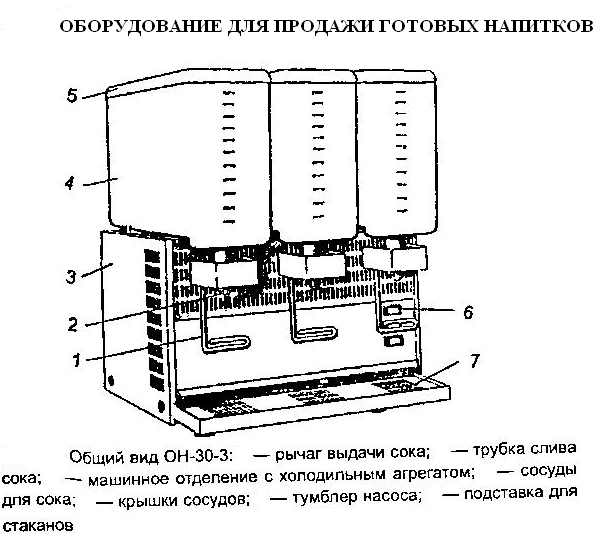 Рисунок 1. Оборудование для продажи готовых напитковКак называются основные узлы смесительной установки МК-1 «Воронеж» обозначенные на рисунке цифрами (рис. 2)?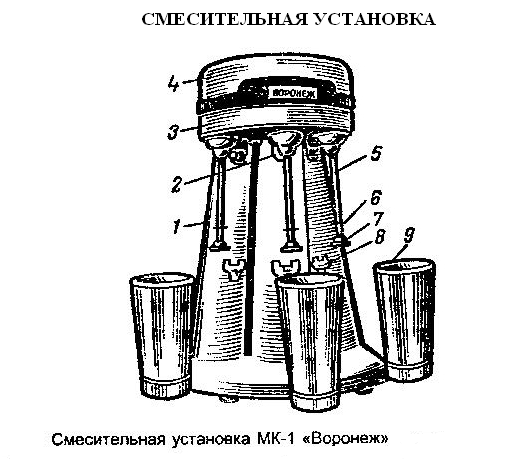 Рисунок 2. Смесительная установкаКак называются основные узлы настольных циферблатных весов РН-6Ц13У обозначенные на рисунке цифрами (рис. 3)?Определить соответствие названий основных узлов хлеборезательной установки МРХ-200 и цифр на схеме (рис. 4).Объясните: что означают на рисунке клейма государственного поверителя указанные цифры и буквы (рис. 5)?Определить соответствие названий основных узлов стеллажного крана-штабелера и цифр на рисунке 6.Как называется основной противопожарный инвентарь, обозначенный цифрами на рисунке 7?Определите соответствие названий основных узлов передвижных разгрузочных устройств УРП-150 и УРП-1500М и цифр на рисунке 8.Как называются основные узлы электромеханической контрольно-кассовой машины «ОКА-400» обозначенные цифрами на рисунке 9?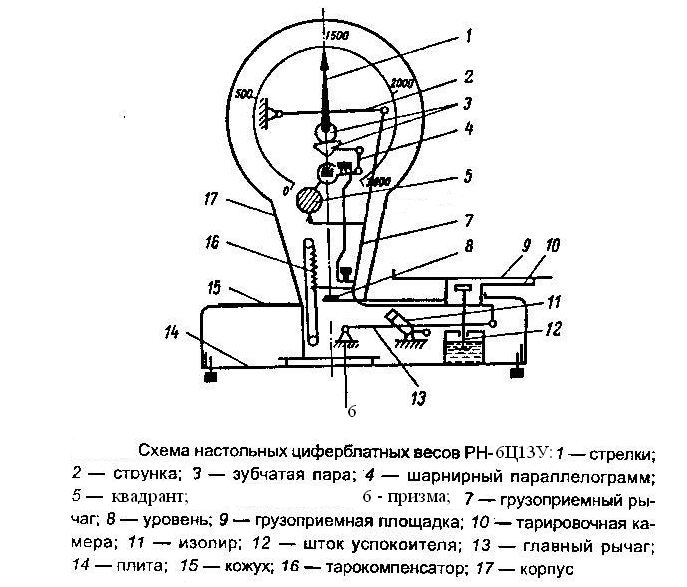 Рис. 3. Настольные циферблатные весы РН-6Ц13У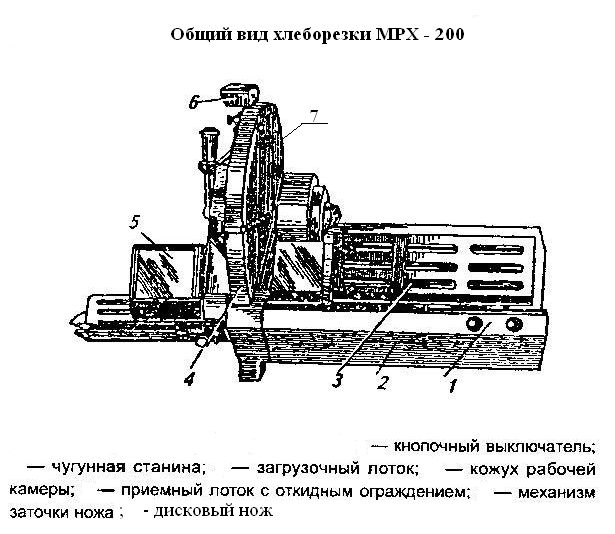 Рисунок 4. Хлеборезательная установка МРХ-200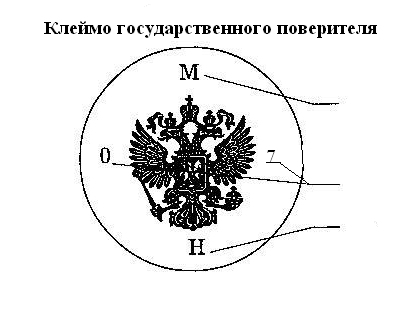 Рисунок 5. Клеймо государственного поверителя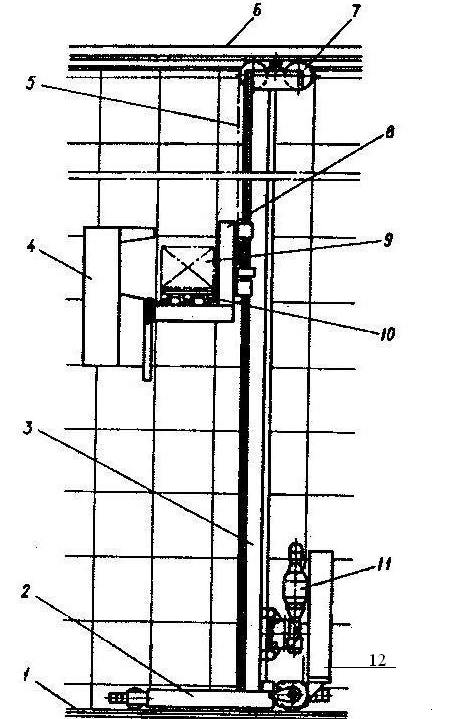 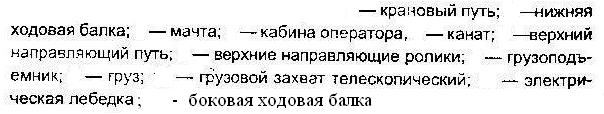 Рисунок 6. Стеллажный кран-штабелер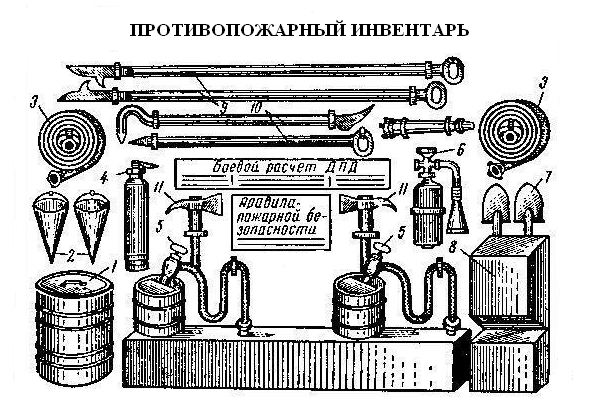 Рисунок 7. Противопожарный инвентарь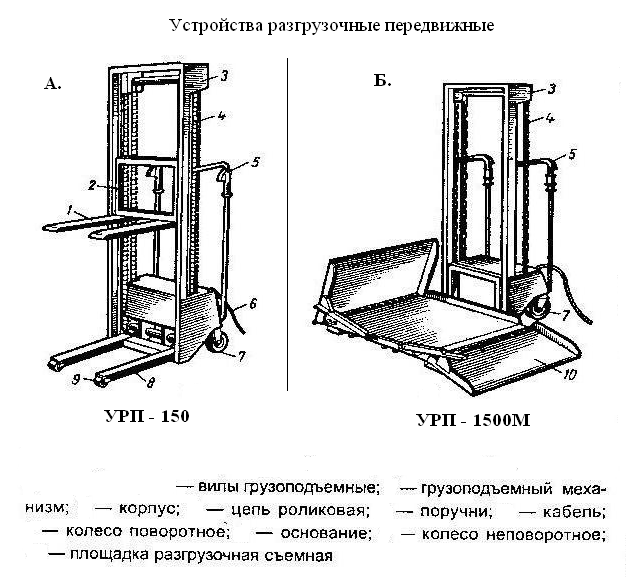 Рисунок 8. Передвижные разгрузочные устройства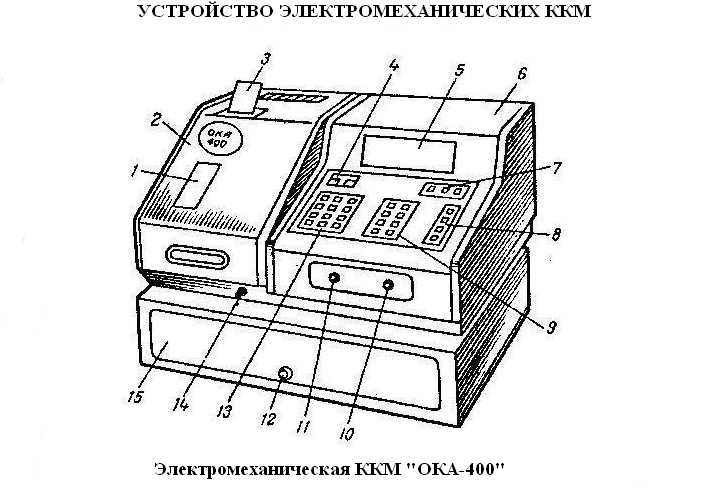 Рисунок. 9. Электромеханическая контрольно-кассовая машина «ОКА-400»Определить соответствие названий основных узлов электронной контрольно-кассовой машины «ЭКР 2102Ф» и цифр на рисунке 10.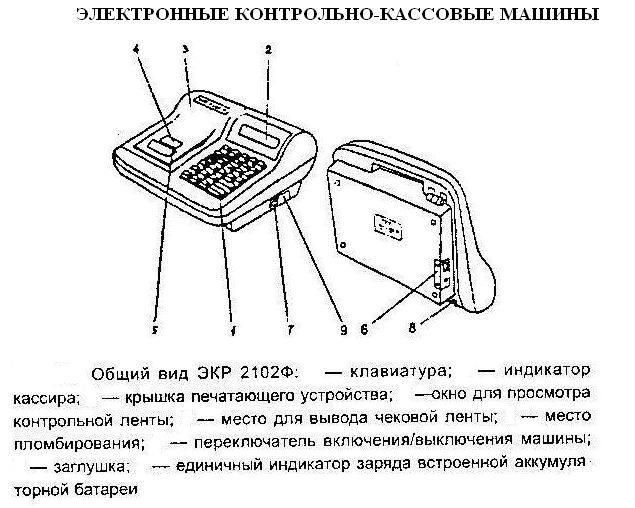 Рисунок 10. Электронная контрольно-кассовая машина «ЭКР 2102Ф»Как называются основные узлы электронных весов ВР-1038 обозначенные цифрами на рисунке 11?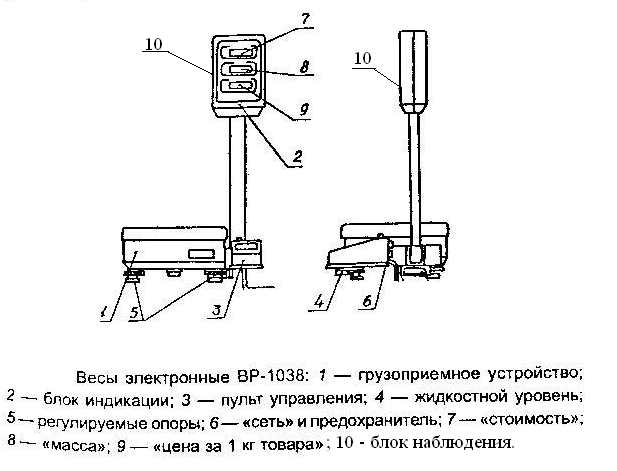 III. МЕТОДИЧЕСКИЕ РЕКОМЕНДАЦИИ К ОТВЕТАМ НА ТЕОРЕТИЧЕСКИЕ ВОПРОСЫВопрос № 1: Классификация и требования к немеханическому оборудованию торговых организаций.Классификация торгового оборудования по функциональному назначению. Раскрыть классификацию и требования, предъявляемые к мебели, применяемой на торговых предприятиях.Вопрос № 2: Классификация фасовочно-упаковочного оборудования. Раскрыть и привести примеры, по каким признакам (указать) классифицируют фасовочно-упаковочное оборудование.Вопрос № 3: Поверка измерительного оборудования: поверка мер длины и объема.Раскрыть понятие и процесс поверки и клеймения измерительной техники: только мер длины и объема. Клеймо государственного поверителя.Вопрос № 4: Основные этапы эксплуатации ККМ: подготовительный, основной, заключительный.Раскрыть основные этапы эксплуатации контрольно-кассовых машин: подготовительный, основной, заключительный.Вопрос № 5: Механизация торгово-технологического процесса на торговом предприятии. Рассказать о механизированных погрузочно-разгрузочных комплексах (КПР): для чего служат, каких моделей выпускают, чем отличаются друг от друга. Схематично привести и рассказать о работе одного из них.Назначение и принцип работы механизированного погрузочно-разгрузочного комплекса (схема).Вопрос № 6: Классификация торгового холодильного оборудования.Что относится к торговому холодильному оборудованию? Перечислить и раскрыть основные признаки классификации торгового оборудования.  Вопрос № 7: Порядок оформления кассовой документации.Рассказать о правилах и мерах безопасности эксплуатации ККМ. На что указывает положение по применению ККМ при осуществлении денежных расчетов с населением?Вопрос № 8: Инвентарь для подготовки к продаже и продажи товаров: классификация, краткая характеристика.Понятие торгового инвентаря для подготовки к продаже и продажи товаров: его классификация, виды (проиллюстрировать с помощью схемы), краткая характеристика. Вопрос № 9: Инвентарь для вскрытия тары и упаковки.Понятие торгового инвентаря для вскрытия тары и упаковки: его классификация, виды (проиллюстрировать с помощью схемы), краткая характеристика. Вопрос № 10: Правила эксплуатации ККМ.Рассказать о правилах и мерах безопасности эксплуатации ККМ. На что указывает положение по применению ККМ при осуществлении денежных расчетов с населением?Вопрос № 11: Требования, предъявляемые к торговым весам.Раскрыть основные требования, предъявляемые к торговым весам. Вопрос № 12: Хлеборезательные машины: краткое описание.Рассказать об основных составляющих стандартных хлеборезательных машин (схема), дать краткое описание. Вопрос № 13: Классификация и краткая характеристика основного оборудования торговых залов.Оборудование, применяемое в торговых залах: основное назначение, виды, состав.Вопрос № 14: Надзор за измерительным оборудованием.Основные виды надзора для обеспечения правильной эксплуатации измерительного оборудования и соблюдения точности проводимых измерений. Клеймо государственного поверителя.Вопрос № 15: Торгово-оперативный процесс.Понятие «торгово-оперативный процесс», «технический процесс» в торговле. Перечислить и раскрыть условия планомерного регулирования качества товара выпускаемой продукции, инвентаря, измерительного, холодильного оборудования.Вопрос № 16: Торговый инвентарь: классификация, характеристика.Понятие торгового инвентаря: его классификация, виды (проиллюстрировать с помощью схемы). Вопрос № 17: Противопожарный инвентарь.Что относится к противопожарному инвентарю: основные составляющие (схема)? Дать характеристику основным видам.Вопрос № 18: Правила безопасности труда при эксплуатации немеханического оборудования и торгового инвентаря.Раскрыть понятия немеханического оборудования и торгового инвентаря. Рассказать о нормах и правилах для работы с ним, специальных нормативно-технических документах.Вопрос № 19: Классификация оборудования для приготовления и продажи напитков.Какие виды оборудования применяются в торговле для приготовления и продажи напитков. Основные направления классификации оборудования для приготовления и продажи напитков.Вопрос № 20: Автомобильные весовые комплексы.Раскрыть основные требования, предъявляемые к торговым весам. Рассказать об автомобильных весовых комплексах (схема): основные характеристики.Вопрос № 21: Тара-оборудование.Указать: что такое тара-оборудование? Понятие, виды, назначение.Вопрос № 22: Общие сведения и классификация подъемно-транспортного оборудования.Что такое механизированные, комплексно-механизированные, автоматизированные процессы? Классификация подъемно-транспортного оборудования.Вопрос № 23: Инвентарь для определения качества товаров.Понятие торгового инвентаря для определения качества товаров: его классификация, виды (проиллюстрировать с помощью схемы), краткая характеристика. Вопрос № 24: Положение по применению ККМ, меры безопасности при эксплуатации.Раскрыть основные положения по применению ККМ, рассказать о мерах безопасности и основных правилах при эксплуатации контрольно-кассовых машин.Вопрос № 25: Типы весов применяемых в торговле. Классификация торговых весов. Что такое весы? Основной принцип работы рычажных весов.Составить и раскрыть классификацию торговых весов. Вопрос № 26: Контрольно-кассовые машины: классификация, основные узлы.Области применения, которые берутся за основу классификации ККМ, основные группы классификации. Перечислить и раскрыть основные функциональные узлы ККМ. Вопрос № 27: Оборудование подсобных помещений: краткая характеристика.Раскрыть что относится к категории «мебель для подсобных помещений»? Основные виды, назначение, характеристики.Вопрос № 28: Товарные, электронные весы.Раскрыть основные требования, предъявляемые к торговым весам. Рассказать о товарных электронных весах (схема): основные характеристики.Вопрос № 29: Системы защиты товаров от хищений в торговых залах.Рассказать об основных способах и видах охраны объекта. Схематично представить некоторые виды.Вопрос № 30: Требования, предъявляемые к торговым весам.Раскрыть основные требования, предъявляемые к торговым весам. Вопрос № 31: Инвентарь для вскрытия тары и упаковки.Понятие торгового инвентаря для вскрытия тары и упаковки: его классификация, виды (проиллюстрировать с помощью схемы), краткая характеристика. Вопрос № 32: Инвентарь для выкладки и показа товаров. Понятие торгового инвентаря для выкладки и показа товаров: его классификация, виды (проиллюстрировать с помощью схемы), краткая характеристика. Вопрос № 33: Весы настольные, циферблатные.Раскрыть основные требования, предъявляемые к торговым весам. Рассказать о настольных, циферблатных весах (схема): основные характеристики.Вопрос № 34: Надзор за весоизмерительным оборудованием.Основные виды надзора для обеспечения правильной эксплуатации весоизмерительного оборудования и соблюдения точности проводимых измерений. Клеймо государственного поверителя.Вопрос № 35: Оборудование для фасования, упаковывания, укладки фасованных товаров в тару-оборудование.Какие операции включает в себя фасование товаров? Рассказать об основных операциях и проиллюстрировать на схеме.Вопрос № 36: Механическое оборудование в торговле (машины для нарезки и измельчения продуктов).Что относится к механическому оборудованию в торговле? Основные узлы режущих машин и измельчительного оборудования. Перечислить и раскрыть основные признаки, по каким классифицируется режущее оборудование.Вопрос № 37: Вспомогательное оборудование торговых залов: классификация  и краткая характеристика основных видов.Раскрыть: что относится к вспомогательной мебели торговых залов? Основные виды и их характеристики. Вопрос № 38: Поверка весоизмерительного оборудования: поверка товарных весов. Основные виды надзора для обеспечения правильной эксплуатации весоизмерительного оборудования и соблюдения точности проводимых измерений. Клеймо государственного поверителя.Вопрос № 39: Торговый инвентарь: классификация, характеристика.Понятие торгового инвентаря: его классификация, виды (проиллюстрировать с помощью схемы), характеристика, назначение.Вопрос № 40: Определить соответствие названий основных узлов оборудования для продажи готовых напитков цифрам. Скопировать электронную версию рисунка 1 или зарисовать и определить соответствие названий основных узлов оборудования для продажи готовых напитков цифрам на рисунке. Вопрос № 41: Как называются основные узлы смесительной установки МК-1 «Воронеж» обозначенные на рисунке цифрами?Скопировать электронную версию рисунка 2 или зарисовать и определить названия основных узлов смесительной установки МК-1 «Воронеж» обозначенные цифрами на рисунке. Вопрос № 42: Как называются основные узлы настольных циферблатных весов РН-6Ц13У обозначенные на рисунке цифрами?Скопировать электронную версию рисунка 3 или зарисовать и определить названия основных узлов настольных циферблатных весов РН-6Ц13У обозначенные цифрами на рисунке. Вопрос № 43: Определить соответствие названий основных узлов хлеборезательной установки МРХ-200 и цифр на схеме.Скопировать электронную версию рисунка 4 или зарисовать и определить соответствие названий основных узлов хлеборезательной установки МРХ-200  цифрам на рисунке. Вопрос № 44: Объясните, что означают на рисунке клейма государственного поверителя указанные цифры и буквы?Скопировать электронную версию рисунка 5 или зарисовать и рассказать, что означают на рисунке клейма государственного поверителя указанные цифры и буквы. Вопрос № 45: Определить соответствие названий основных узлов стеллажного крана-штабелера и цифр на рисунке.Скопировать электронную версию рисунка 6 или зарисовать и определить соответствие названий основных узлов стеллажного крана-штабелера цифрам на рисунке. Вопрос № 46: Как называется основной противопожарный инвентарь, обозначенный цифрами на рисунке?Скопировать электронную версию рисунка 7 или зарисовать и указать названия основного противопожарного инвентаря обозначенные цифрами на рисунке. Вопрос № 47: Определите соответствие названий основных узлов передвижных разгрузочных устройств УРП-150 и УРП-1500М и цифр на рисунке.Скопировать электронную версию рисунка 8 или зарисовать и определить соответствие названий основных узлов передвижных разгрузочных устройств УРП-150 и УРП-1500М цифрам на рисунке. Вопрос № 48: Как называются основные узлы электромеханической контрольно-кассовой машины «ОКА-400» обозначенные цифрами на рисунке?Скопировать электронную версию рисунка 9 или зарисовать и определить названия основных узлов электромеханической контрольно-кассовой машины «ОКА-400» обозначенные цифрами на рисунке. Вопрос № 49: Определить соответствие названий основных узлов электронной контрольно-кассовой машины «ЭКР 2102Ф» и цифр на рисунке.Скопировать электронную версию рисунка 10 или зарисовать и определить соответствие названий основных узлов электронной контрольно-кассовой машины «ЭКР 2102Ф» цифрам на рисунке. Вопрос № 50: Как называются основные узлы электронных весов ВР-1038 обозначенные цифрами на рисунке?Скопировать электронную версию рисунка 11 или зарисовать и определить названия основных узлов электронных весов ВР-1038 обозначенные цифрами на рисунке. IV. ЛИТЕРАТУРАОсновные источники (печатные издания):Федеральный закон от 27.12.2002 № 184-ФЗ «О техническом регулировании» (последняя редакция от 02.07.2021 № 351-ФЗ)Федеральный закон «О внесении изменений в Федеральный закон «О применении контрольно-кассовой техники при осуществлении наличных денежных расчетов и (или) расчетов с использованием платежных карт» и отдельные законодательные акты Российской Федерации» от 03.07.2016 № 290-ФЗ (с изменениями от 01 апреля 2022 года № 86-ФЗ)  Федеральный закон «Об обеспечении единства измерений» от 26.06.2008 № 102-ФЗ (с изменениями от 11 июня 2021 года № 170-ФЗ)Кащенко, В.Ф. Торговое оборудование: учебное пособие / В.Ф. Кащенко, Л.В. Кащенко. – М.: Альфа-М: ИНФРА-М, 2018. – 398 с.: ил. – (ПРОФИль)Ляпина, О.П. Стандартизация, сертификация и техническое документоведение: учеб. для студ. учреждений сред. проф. образование / О.П. Ляпина, О.Н. Перлова. – 2-е изд., стер. – М.: Издательский центр «Академия», 2020. – 208 с.Дополнительные источники (печатные издания):Арустамов, Э. А. Оборудование предприятий торговли: Учебное пособие. – 5-е издание, переработанное и дополненное. – М.: Изательско-торговая корпорация «Дашков и К0», 2006. – 448 с.Сайткулов, Н.Н. Техническое оснащение торговых организаций: Учебное пособие для среднего профессионального образования. – М.: Издательский дом «Деловая литература». – 2005. – 336 с.Улейский Н.Т, Улейская Р.И. Оборудование торговых предприятий: Учебник для учащихся профессиональных колледжей, лицеев. (Серия «Учебники ХХI века»). – Ростов н/Д: Феникс, 2001. – 416 с. Интернет-ресурсы:Образовательные ресурсы Интернета – КонсультантПлюс [Электронный ресурс]. – Режим доступа: http://www.consultant.ru, свободныйОбразовательные ресурсы Интернета – Гарант [Электронный ресурс]. – Режим доступа: http://www.garant.ru, свободныйОбразовательные ресурсы Интернета – Юридическая фирма Интернет и Право [Электронный ресурс]. – Режим доступа: https://internet-law.ru/, свободный№ п/пстр.IОпределение задания контрольной работы студента 4IIТеоретические вопросы5III Методические рекомендации к ответам на теоретические вопросы11IVЛитература 17Последняя цифра шифра личного дела студента1234567890Начальная буква фамилии студента1234567890А,   З, П,   Ц1,32, 40, 506,37, 40, 44 20, 32,42, 50 6,25, 41, 4812, 31,42, 466,17, 40, 4813, 38, 43, 465,27, 45, 5013, 27, 44, 47 13, 36, 45,50Б,   И, Р,   Ч7,30,42, 492,33, 41, 487,26, 42,4521, 33,43, 47 18, 24, 41, 4614, 39,43, 45 5,16, 44, 4912, 26, 45, 46 4,35, 40,4414, 28, 46, 50 В,   К, С,   Ш19, 37,40, 508,27, 41, 473,34, 42, 48 8,38, 43, 4915, 38, 44, 474,23, 41, 4812, 25, 40, 4515, 34, 44, 4711, 29, 43, 503,28, 42, 47 Г,   Л, Т,   Щ28, 39, 44, 4818, 37, 42, 507,19, 45, 494,35, 43, 479,39, 42, 4811, 24, 46, 505,22, 43, 4715, 30, 45, 502,4,41,4410, 34, 45, 49 Д,   М, У,   Э 8,36, 43, 4820, 29, 41, 463,16, 42, 483,26, 40, 475,36, 44, 46 10, 33, 42, 4916, 31, 45, 486,21, 40, 421,9,44,483,14, 43, 50Е,   Н, Ф,   Ю 1,24, 44, 492,17, 41, 472,30, 40, 4610, 23, 42, 499,32,40, 476,37, 41, 45  1,11, 41, 498,39, 43, 4713, 20,43, 468,23, 41, 49Ж,   О, Х,   Я18, 21, 40, 501,25, 45, 479,22,41, 4811, 31, 43, 484,17, 45, 5010, 29, 41, 447,38, 42, 46 2,12,43, 487,22, 44, 4719, 35, 45, 50